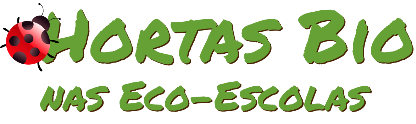 Horta Bio… em casaFicha de RegistoIdentificação da planta escolhidaIdentificação da planta escolhidaNome comum da espécie: FeijãoNome científico: Phaseolus VulgarisQuando colocaste a semente na terra?As sementes foram colocadas na terra no dia 27 de abril.Quando colocaste a semente na terra?As sementes foram colocadas na terra no dia 27 de abril.Data: 27/4/2020Data: 27/4/2020Quantos dias passaram até ao aparecimento da plântula?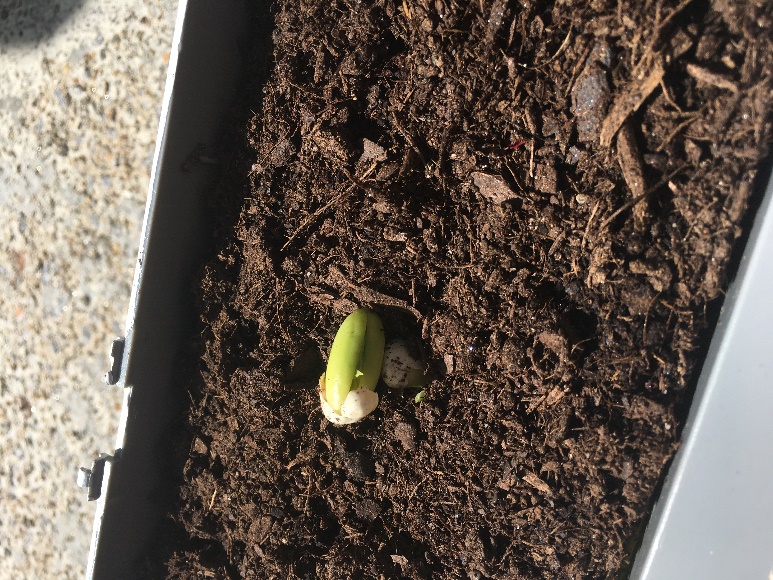 Quantos dias passaram até ao aparecimento da plântula?Resposta:1 semana depois…Resposta:1 semana depois…Registo semanal do desenvolvimento da planta:Registo semanal do desenvolvimento da planta:Semana 1:No final da primeira semana, verifiquei que o feijão começou a germinar e “Furou” a terra. Semana 1:No final da primeira semana, verifiquei que o feijão começou a germinar e “Furou” a terra. Semana 2 : Nesta semana o feijão cresceu um pouco. Semana 2 : Nesta semana o feijão cresceu um pouco. Semana  3: O feijão foi ganhando algumas folhas.Semana  3: O feijão foi ganhando algumas folhas.Semana  :Para que o meu feijão crescesse forte e saudável, transplantei-o para a minha horta. Semana  :Para que o meu feijão crescesse forte e saudável, transplantei-o para a minha horta. Por fim…Descreve-nos como foi feita a sementeira:A minha sementeira foi feita com a reutilização de uma camião de brincar que já não era usado. O camião foi pintado, alusivo à minha freguesia, coloquei lá terra húmida e plantei o meu feijão. Como foi realizada a manutenção da tua planta?Tive o cuidado de manter a terra com alguma humidade, regando de vez em quando, coloquie-a num local arejado e com temperatura amena (nem muito quente nem muito frio). Que materiais utilizaste?Para o vaso foi utilizado um brinquedo que já não usava para assim reciclar/reutilizar. Para isso, foram usadas algumas tintas para a decoração do vaso. Foi necessário uma semente (feijão), terra e água. Mais tarde precisei de uma enxada para transplantar o feijão para a minha horta. Agora vou esperar que dê feijões para uma bela sopa. 